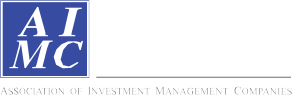 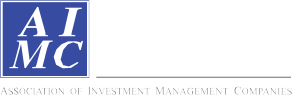 ข้อตกลงและเงื่อนไขของข้อมูลเปรียบเทียบผลการดำเนินงานแบบเปอร์เซ็นต์ไทล์(Disclaimer of Peer group Fund Performance)ผลการดำเนินงานในอดีตของกองทุน มิได้เป็นสิ่งยืนยันถึงผลการดำเนินงานในอนาคตผู้ลงทุนสามารถดูข้อมูลฉบับเต็มได้ที่ www.aimc.or.thผลการดำเนินงานของกองทุนที่การเปรียบเทียบแบ่งตามประเภทกองทุนรวมภายใต้ข้อกำหนดของสมาคมบริษัทจัดการลงทุน โดยกองทุนที่จะถูกเปรียบเทียบผลการดำเนินงานในแต่ละช่วงเวลากับกองทุนประเภทเดียวกันในระดับเปอร์เซ็นต์ไทล์ (Percentiles) ต่างๆ โดยแบ่งออกเป็น 5th Percentile	แสดงผลการดำเนินงานของกองทุนอันดับที่ 5 เปอร์เซ็นต์ไทล์ (Top 5% performance)25th Percentile	แสดงผลการดำเนินงานของกองทุนอันดับที่ 25 เปอร์เซ็นต์ไทล์ (Top 25% performance)50th Percentile	แสดงผลการดำเนินงานของกองทุนอันดับที่ 50 เปอร์เซ็นต์ไทล์ (Median performance)75th Percentile	แสดงผลการดำเนินงานของกองทุนอันดับที่ 75 เปอร์เซ็นต์ไทล์ (Bottom 25% performance)95th Percentile	แสดงผลการดำเนินงานของกองทุนอันดับที่ 95 เปอร์เซ็นต์ไทล์ (Bottom 5% performance)ผลตอบแทนที่มีอายุเกินหนึ่งปีนั้นมีการแสดงเป็นผลตอบแทนต่อปี เมื่อผู้ลงทุนทราบผลตอบแทนของกองทุนที่ลงทุน สามารถนำไปเปรียบเทียบกับเปอร์เซ็นต์ไทล์ตามตาราง จะทราบว่ากองทุนที่ลงทุนนั้นอยู่ในช่วงที่เท่าใดของประเภทกองทุนรวมนั้นAIMC CategoryPeer PercentileReturn (%)Return (%)Return (%)Return (%)Return (%)Return (%)Standard Deviation (%)Standard Deviation (%)Standard Deviation (%)Standard Deviation (%)Standard Deviation (%)Standard Deviation (%)AIMC CategoryPeer Percentile3M6M1Y3Y5Y10Y3M6M1Y3Y5Y10Y5th Percentile4.528.9716.2713.4311.749.888.498.268.0814.3313.2412.3725th Percentile2.923.719.605.734.895.3210.3210.169.6216.5315.1213.50Aggressive Allocation50th Percentile1.051.433.771.452.254.1011.9711.3310.8617.8715.8914.5375th Percentile-2.99-7.340.59-1.800.323.2013.2512.9012.2919.6117.2015.4595th Percentile-5.14-14.23-6.22-4.06-0.732.1217.2516.0315.0423.5620.5215.975th Percentile4.024.4620.3911.287.97-7.3210.289.759.4116.0213.3015.2025th Percentile1.71-1.7313.606.025.10-7.3212.3710.439.8816.6014.9515.20ASEAN Equity50th Percentile1.60-2.8311.633.411.30-7.3213.9311.7411.4119.4316.4615.2075th Percentile-4.21-3.667.502.271.10-7.3214.5614.0913.7719.5916.7015.2095th Percentile-6.77-9.03-1.43-1.98-3.28-7.3215.1514.5614.4719.7516.8015.205th Percentile-3.42-9.63-1.8510.888.189.4919.7216.5415.3915.4513.6812.2925th Percentile-6.15-12.10-13.143.804.204.7021.6517.4815.8516.5515.1213.42Asia Pacific Ex Japan50th Percentile-8.00-14.71-18.052.912.533.4424.6519.8017.1918.3316.1614.6075th Percentile-11.44-18.22-23.700.281.142.2727.5723.5421.6619.3416.8715.1895th Percentile-14.35-21.23-29.35-1.53-2.501.6933.0426.2423.5821.7318.9315.715th Percentile23.1133.5576.7618.9114.38-5.1943.1839.8133.8034.1430.7928.4825th Percentile19.8019.7369.8816.5214.14-5.2743.2240.2633.9934.5331.0228.69Commodities Energy50th Percentile18.5918.3458.8216.0313.58-5.7643.6040.6834.6536.5832.5828.8275th Percentile17.3316.8257.2615.4811.10-6.4143.7341.5435.6136.7932.8229.6595th Percentile16.6116.2355.49-7.71-0.93-9.4056.4347.7038.9153.5145.0433.835th Percentile9.749.9717.6915.607.201.4815.8813.1512.2113.8611.7813.2725th Percentile7.838.3815.6014.426.780.9116.1414.0513.1714.0311.8713.47Commodities Precious Metals50th Percentile6.716.667.8512.396.230.4316.3714.3013.6314.3612.1113.9775th Percentile6.456.296.5611.805.900.1317.2214.5013.7214.5612.2514.3895th Percentile6.015.875.7211.545.41-0.2717.5114.8514.0114.8412.4814.645th Percentile0.780.191.942.412.213.311.481.391.252.862.381.3125th Percentile-0.15-0.480.401.321.702.962.301.961.913.913.192.71Conservative Allocation50th Percentile-1.05-1.73-0.580.560.942.473.082.822.534.513.813.1475th Percentile-2.40-3.89-2.61-0.380.461.763.703.332.855.214.413.9595th Percentile-3.57-4.64-3.43-1.23-0.020.995.845.034.535.874.925.195th Percentile-2.14-3.24-7.47-0.460.362.623.323.073.065.384.554.39Emerging Market Bond25th Percentile-4.62-5.46-11.52-1.75-0.231.904.324.084.436.545.575.10Discretionary F/X Hedge or50th Percentile-7.28-9.98-11.52-2.80-1.451.005.445.375.087.925.735.99Unhedge75th Percentile-9.33-12.46-15.47-3.03-1.780.367.316.856.0412.536.497.8695th Percentile-10.41-14.35-16.55-3.82-2.34-0.1510.318.246.6213.6410.509.365th Percentile1.715.438.271.756.584.3712.4312.8413.3326.2022.6619.5325th Percentile1.525.118.131.576.554.2212.4312.8413.3626.3322.6819.55Energy50th Percentile1.454.847.821.246.324.0312.4612.8813.4326.5822.8419.5875th Percentile1.264.596.730.506.223.8612.5112.9413.6926.7623.0619.7395th Percentile-4.58-1.47-0.74-2.315.573.7318.8516.3815.4627.1323.1519.855th Percentile4.859.1715.508.787.016.769.699.348.8614.5712.4411.7625th Percentile2.654.498.192.883.705.5111.4311.3410.9518.9716.0314.87Equity General11.4311.3410.9518.9716.0314.87Equity General50th Percentile1.592.595.440.662.344.7412.2912.0611.4719.5616.6915.3775th Percentile0.631.463.05-0.870.823.6613.1412.8312.4120.5117.6015.88AIMC Category	Peer PercentileAIMC Category	Peer PercentileReturn (%)Return (%)Return (%)Return (%)Return (%)Return (%)Standard Deviation (%)Standard Deviation (%)Standard Deviation (%)Standard Deviation (%)Standard Deviation (%)Standard Deviation (%)AIMC Category	Peer PercentileAIMC Category	Peer Percentile3M6M1Y3Y5Y10Y3M6M1Y3Y5Y10Y95th Percentile95th Percentile-1.11-0.920.48-4.60-1.682.1715.5414.0514.0922.4319.8617.135th Percentile2.187.2611.715.066.546.6411.1611.3811.1319.5216.5514.7925th Percentile1.723.316.701.254.005.4211.7111.7411.6820.3517.2315.34Equity Large Cap50th Percentile1.302.655.79-1.462.064.1112.2012.0412.1221.6717.7915.6175th Percentile0.081.493.65-3.380.402.6712.8912.5112.4222.5818.8616.2395th Percentile-0.980.310.97-4.55-1.382.1718.9718.9321.0529.6622.6216.875th Percentile11.1918.2325.6926.1615.8014.2813.5112.4320.9418.9125th Percentile8.5312.6416.9115.7610.3014.7713.6512.7022.5620.21Equity Small - Mid Cap50th Percentile3.666.6512.1111.237.0915.0414.0713.0723.3420.6175th Percentile2.286.058.968.885.8517.7515.5113.8723.8821.1595th Percentile-0.123.896.446.232.2319.4217.0517.2625.5322.315th Percentile-1.74-3.198.0710.667.227.0621.5718.5515.1815.0813.4413.1325th Percentile-2.80-5.904.688.346.636.6822.9020.5216.8216.4614.3013.75European Equity50th Percentile-5.74-9.58-2.786.865.146.2227.7022.8218.9619.1217.0014.5275th Percentile-8.71-17.06-7.594.553.135.7530.2225.4320.8519.9217.1415.3095th Percentile-14.03-27.33-13.022.261.235.3733.6329.8222.0825.1019.5615.925th Percentile-1.65-4.291.727.706.909.063.763.252.726.405.837.9525th Percentile-4.09-6.74-5.243.313.266.237.476.635.739.408.138.54Foreign Investment Allocation50th Percentile-5.34-8.52-7.861.771.952.539.208.737.7310.309.0513.0675th Percentile-7.52-11.64-10.05-0.300.741.3415.3614.3512.9613.4010.3813.6395th Percentile-12.20-19.80-17.80-1.91-0.640.1227.1223.6919.9718.8416.6714.325th Percentile4.92-4.961.88-5.652.356.597.757.347.7819.1515.4213.2425th Percentile4.80-6.210.52-6.142.056.338.407.877.9919.7815.9113.50Fund of Property Fund - Thai50th Percentile4.72-7.11-1.12-6.981.216.019.048.729.2220.8816.7613.8275th Percentile4.01-7.18-1.83-7.500.205.689.188.909.3221.6317.3114.1495th Percentile3.36-7.37-2.24-7.81-0.345.429.429.089.6122.3918.1514.405th Percentile1.39-1.590.372.301.211.203.263.002.473.773.054.9125th Percentile-3.37-4.49-4.560.850.920.873.963.372.765.253.234.95Global Bond Discretionary F/XHedge or Unhedge50th Percentile-6.29-7.29-6.390.340.440.605.664.333.346.535.144.9775th Percentile-6.81-7.82-7.48-0.25-0.05-1.176.275.094.327.235.636.0595th Percentile-8.83-10.59-10.71-2.63-2.13-1.9710.718.917.358.937.047.175th Percentile0.961.431.562.710.961.270.700.600.471.754.443.5825th Percentile-3.64-4.37-3.621.150.931.273.923.212.525.025.363.58Global Bond Fully F/X Hedge50th Percentile-6.78-7.25-6.330.16-0.351.274.474.143.306.345.443.5875th Percentile-8.87-10.86-10.33-0.43-0.541.275.854.984.176.865.583.5895th Percentile-9.69-11.96-11.39-2.17-0.801.277.476.235.017.786.213.585th Percentile5.215.7114.0515.579.4410.3014.5112.9910.8012.7112.0111.2625th Percentile-5.07-9.74-2.918.697.637.4220.1317.5014.2815.5313.0912.19Global Equity50th Percentile-8.61-17.98-11.126.386.475.0324.7022.1017.9117.2214.7114.5275th Percentile-12.82-27.06-18.815.294.761.0233.0528.2422.7621.2416.6016.1695th Percentile-24.34-53.74-51.541.772.32-4.3255.7951.5335.6730.3926.7929.995th Percentile4.15-3.809.7814.279.6212.3017.3716.1713.8314.0712.9515.19Health Care25th Percentile-0.78-9.68-1.4511.497.6311.6519.6418.2114.9615.5914.8515.2550th Percentile-3.32-14.19-6.848.226.9010.8520.7719.0515.6216.6415.5915.33AIMC Category	Peer PercentileAIMC Category	Peer PercentileReturn (%)Return (%)Return (%)Return (%)Return (%)Return (%)Standard Deviation (%)Standard Deviation (%)Standard Deviation (%)Standard Deviation (%)Standard Deviation (%)Standard Deviation (%)AIMC Category	Peer PercentileAIMC Category	Peer Percentile3M6M1Y3Y5Y10Y3M6M1Y3Y5Y10Y75th Percentile95th Percentile75th Percentile95th Percentile-11.50-30.75-39.37-53.68-13.16-50.437.523.976.073.9310.049.4046.5158.7138.6254.7215.9738.9917.4322.6316.4816.9615.4115.485th Percentile-2.13-3.051.282.831.924.053.162.384.743.8825th Percentile-2.51-3.10-2.001.521.625.264.313.236.865.84High Yield Bond50th Percentile-4.83-5.94-4.070.871.295.514.383.297.446.2975th Percentile-4.94-6.14-4.660.791.165.604.483.367.496.4195th Percentile-6.61-11.49-4.820.661.049.098.854.879.977.875th Percentile-2.57-2.4224.5913.577.898.7122.2719.4115.7419.4618.3117.2725th Percentile-3.59-6.0213.5611.306.308.6723.4720.4316.4719.8518.7918.11India Equity50th Percentile-5.90-7.2212.088.645.968.6325.5821.8718.0221.6520.3819.1775th Percentile-6.85-8.5510.537.234.878.5826.2023.2418.6523.6821.9520.2395th Percentile-7.95-11.226.015.224.258.5528.9924.7919.8024.3322.3221.075th Percentile1.48-3.280.267.867.937.6218.2017.2416.4315.0213.9919.2625th Percentile0.64-6.88-3.926.216.627.6220.4819.1316.9117.0315.6819.26Japan Equity50th Percentile-0.37-8.70-6.475.515.297.6221.9720.5018.8917.6716.2919.2675th Percentile-3.48-15.20-10.383.222.997.6223.0421.6819.7417.8916.5819.2695th Percentile-5.25-21.99-16.14-0.75-0.217.6226.3424.5221.5220.6518.1919.265th Percentile2.134.195.803.222.703.021.421.251.191.641.321.3525th Percentile-1.43-1.40-1.091.361.672.771.621.361.252.201.781.45Long Term General Bond50th Percentile-1.90-2.13-2.151.361.672.472.682.251.792.432.401.5875th Percentile-3.07-3.02-2.881.051.282.303.242.772.605.164.492.8795th Percentile-4.77-5.36-5.500.770.342.163.502.913.036.174.953.905th Percentile-0.49-0.110.752.021.942.470.370.330.280.620.530.6025th Percentile-0.64-0.370.071.431.522.220.610.490.400.870.680.71Mid Term General Bond50th Percentile-0.77-0.52-0.161.281.382.090.740.610.531.080.870.7975th Percentile-0.96-0.72-0.560.821.041.850.920.750.641.220.970.9395th Percentile-1.65-1.61-1.450.460.681.431.211.100.961.441.131.325th Percentile1.722.575.763.933.904.704.243.933.765.675.955.5325th Percentile0.590.162.272.132.953.945.385.004.257.877.516.75Moderate Allocation50th Percentile-0.45-2.07-0.200.752.343.216.706.485.659.328.638.2375th Percentile-3.06-6.63-3.65-0.820.922.668.297.756.9110.6310.639.8995th Percentile-4.43-8.14-5.46-4.44-2.552.1311.009.598.3314.1412.3511.655th Percentile0.110.220.420.810.941.540.010.010.010.100.100.2025th Percentile0.080.170.300.670.861.410.010.010.010.130.130.22Money Market General50th Percentile0.060.140.200.460.691.290.020.020.020.140.130.2275th Percentile0.030.080.100.430.591.130.020.020.020.140.140.2395th Percentile0.010.040.060.400.531.050.040.040.030.150.140.235th Percentile0.090.190.350.620.851.330.010.010.010.120.110.2025th Percentile0.070.150.250.540.751.240.010.010.010.130.120.20Money Market Government50th Percentile0.050.130.210.490.701.180.010.010.010.140.130.2175th Percentile0.050.100.160.450.631.130.020.020.020.150.140.2295th Percentile0.030.070.120.330.510.960.040.040.040.160.160.235th Percentile1.673.546.83-1.342.514.4911.7011.7212.0122.3218.7015.89SET 50 Index Fund11.7011.7212.0122.3218.7015.89SET 50 Index Fund25th Percentile1.543.346.37-1.602.234.1111.7411.7612.0422.4018.7715.93AIMC CategoryPeer PercentileReturn (%)Return (%)Return (%)Return (%)Return (%)Return (%)Standard Deviation (%)Standard Deviation (%)Standard Deviation (%)Standard Deviation (%)Standard Deviation (%)Standard Deviation (%)AIMC CategoryPeer Percentile3M6M1Y3Y5Y10Y3M6M1Y3Y5Y10Y50th Percentile1.513.246.26-1.731.983.9211.7511.7812.0722.4618.8115.9675th Percentile1.483.176.07-1.941.923.5311.7711.7912.0822.4818.8416.0695th Percentile1.413.035.92-2.441.673.3411.7811.8112.0822.5618.8616.085th Percentile0.120.340.761.261.382.040.010.020.020.150.140.2225th Percentile0.070.190.561.071.171.720.030.030.030.170.160.25Short Term General Bond50th Percentile0.030.150.320.821.011.570.090.060.060.220.220.2975th Percentile-0.050.090.240.660.861.400.130.110.100.360.330.3495th Percentile-0.20-0.15-0.04-0.220.220.890.270.210.161.521.321.205th Percentile0.070.150.260.750.891.280.010.010.010.110.100.2025th Percentile0.050.120.170.510.691.200.020.030.040.140.130.21Short Term Government Bond50th Percentile0.030.040.110.310.521.030.050.050.040.150.150.2475th Percentile-0.030.01-0.090.230.400.970.120.120.100.230.200.2795th Percentile-1.09-1.30-1.75-0.43-0.030.810.770.790.620.710.580.685th Percentile-4.94-6.764.9114.4812.2811.7319.2216.9114.6116.0214.7412.9125th Percentile-7.61-9.50-0.1911.8410.8511.6123.3820.2116.3717.9815.9113.18US Equity50th Percentile-8.17-16.02-3.5611.1010.3310.4926.6025.4819.6518.3016.2713.3375th Percentile-15.85-41.11-30.185.127.738.0345.8141.4830.6822.8519.7914.0095th Percentile-18.56-46.37-40.80-4.23-2.694.6960.4956.9943.0729.0624.9715.535th Percentile-10.39-17.18-19.555.736.886.3828.2822.1922.0316.2316.0815.0525th Percentile-12.95-19.44-25.09-1.363.304.6330.4824.0023.8117.3117.1216.17Greater China Equity50th Percentile-15.85-23.56-31.36-3.260.321.5136.1428.7727.1117.9417.6718.0675th Percentile-18.17-28.36-36.67-10.64-5.60-1.9344.6734.2730.8118.9418.2119.0095th Percentile-26.63-36.33-47.21-14.39-8.29-3.3672.4456.4146.2422.1820.4922.085th Percentile8.834.2323.585.446.319.4210.669.8810.057.257.118.0625th Percentile3.702.9911.112.014.678.4512.8612.6314.4811.3410.4913.63Thai Free Hold50th Percentile1.361.365.07-1.11-0.476.6118.4116.8720.5014.9113.9316.1875th Percentile-0.84-2.20-0.99-3.21-3.100.5646.0934.8136.0025.1322.2127.0695th Percentile-3.52-5.13-7.81-10.67-8.06-5.0278.9661.4257.0834.9929.0732.305th Percentile6.20-0.707.347.617.926.8910.739.9010.4313.8311.8312.4525th Percentile0.55-4.224.275.505.745.4415.3914.9813.3816.7914.9812.85Fund of Property Fund - Foreign50th Percentile-1.52-5.100.912.244.203.6216.5016.0214.2017.6815.3413.3475th Percentile-3.66-8.62-2.570.412.303.3917.5416.9614.9319.0916.0513.5395th Percentile-4.55-9.47-3.99-1.760.303.2021.7520.4117.8419.6217.0813.685th Percentile15.538.7319.1010.937.929.838.168.638.8012.3911.8611.5025th Percentile1.641.9013.82-0.503.075.6211.6412.2012.5615.1512.8814.24Thai Mixed (between free andlease hold)50th Percentile-0.43-2.730.87-8.44-3.363.3315.1213.9516.8520.2517.7316.9175th Percentile-3.46-6.64-10.03-12.60-6.17-1.2723.8722.0019.5324.1521.3122.0795th Percentile-18.51-23.38-22.01-19.98-12.10-13.5654.8743.2734.2832.2827.2330.695th Percentile6.41-2.543.470.665.066.717.137.156.9414.9412.2511.1925th Percentile6.01-3.160.11-0.484.726.558.558.097.9716.1012.7811.19Fund of Property fund -Thai andForeign50th Percentile5.36-3.87-1.28-1.143.826.458.818.258.2716.5013.2011.2975th Percentile4.70-4.22-1.52-1.613.456.349.298.778.4616.9713.6811.4195th Percentile1.04-4.51-2.52-3.622.676.1810.4910.108.7217.5614.2311.46Emerging Market5th Percentile0.826.37-2.582.223.332.8022.1618.6916.6914.4013.0512.13AIMC CategoryPeer PercentileReturn (%)Return (%)Return (%)Return (%)Return (%)Return (%)Standard Deviation (%)Standard Deviation (%)Standard Deviation (%)Standard Deviation (%)Standard Deviation (%)Standard Deviation (%)AIMC CategoryPeer Percentile3M6M1Y3Y5Y10Y3M6M1Y3Y5Y10Y25th Percentile-12.10-17.42-19.37-0.240.931.8025.9121.7719.2517.4015.2014.3550th Percentile-15.12-20.94-25.71-2.65-0.730.0927.4922.4919.9419.9617.4216.0075th Percentile-18.35-24.39-28.71-6.72-2.93-2.8033.7927.1923.7920.9018.8421.3795th Percentile-23.56-36.25-39.47-10.05-7.19-5.0755.0344.3837.4233.7628.0424.715th Percentile0.470.941.121.471.322.030.330.320.330.870.730.7925th Percentile0.000.330.430.901.091.930.470.440.491.030.850.86Mid Term Government Bond50th Percentile-1.04-1.02-1.060.690.851.920.780.670.631.311.060.9975th Percentile-1.10-1.12-1.150.620.791.690.890.770.771.361.070.9995th Percentile-1.38-1.36-1.220.610.681.511.090.870.791.671.321.155th Percentile-2.76-2.8315.4715.5616.1816.0015.8523.0025th Percentile-4.23-6.9014.8614.6817.3917.0317.3023.66Vietnam Equity50th Percentile-6.32-7.7612.4812.7919.1518.1518.1523.9975th Percentile-7.44-9.2210.219.7819.7218.3618.8224.7595th Percentile-8.64-11.684.698.8920.7918.8919.1524.785th Percentile-5.77-12.76-12.3219.0216.6428.7923.3921.2217.7116.0725th Percentile-12.87-21.81-20.727.3511.7433.4328.1722.3119.9816.23Technology Equity50th Percentile-15.68-27.17-27.296.825.6138.0733.9723.9821.2516.4275th Percentile-20.62-31.79-30.864.085.3745.8039.6330.2423.2819.9795th Percentile-30.29-53.34-53.011.545.1867.0151.9442.4527.7422.805th Percentile4.949.7516.8511.147.815.988.558.388.1614.2312.1310.9925th Percentile2.614.188.863.603.754.7711.1310.9210.4017.9315.6814.70LTF50th Percentile1.602.615.870.171.973.9312.1011.8511.7119.8616.9315.2575th Percentile0.841.262.59-1.500.492.7013.1212.5812.3221.5618.6815.8895th Percentile-0.35-0.320.42-4.43-1.452.0815.3514.1714.0323.1420.4216.72